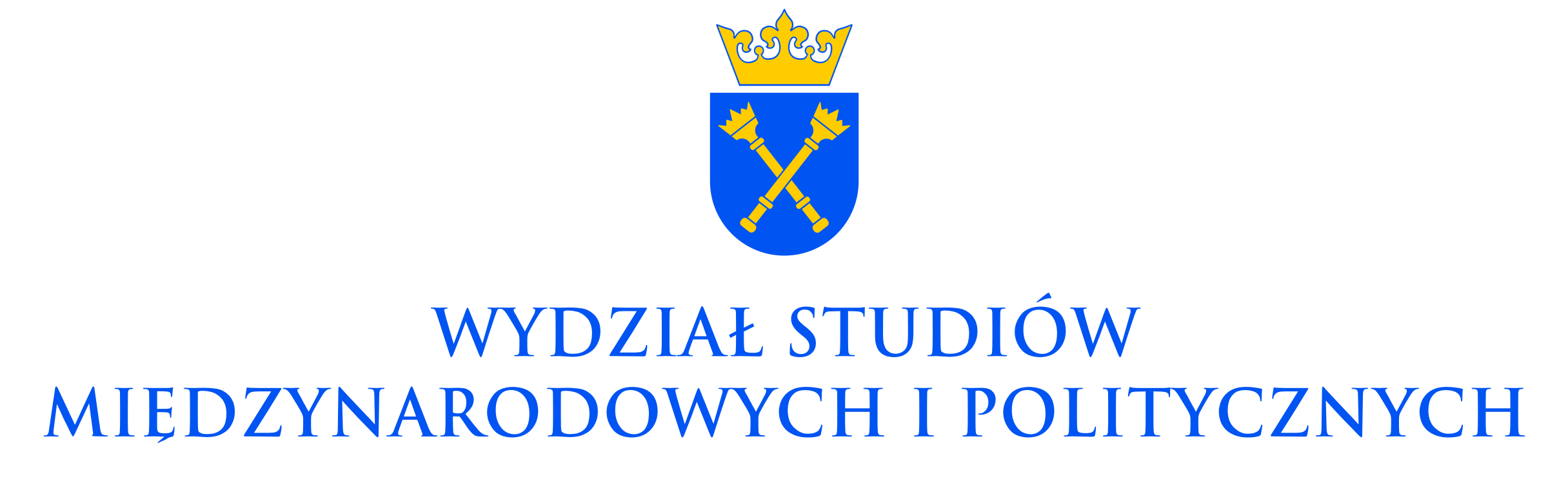 Jagiellonian University in Kraków Faculty of International and Political StudiesBA International Relations and Area StudiesApplication to Register as a Year/Semester Abroad StudentSurname (last name): 	Given (first) name:  	 Second (middle) name:  	                                                                                           Father’s first name: 	 Mother’s first name:  	Date of Birth: (day) 	 (month) 	 (year)	 Place of Birth (city/country): 		Citizenship: 	    	 Sex: 	  Male	  Female          Passport number:  	 Date of issue: (day) 	 (month) 	 (year)	 Place of issue:  		 Issuing agency:  		                                                                                           : 	 Major of Study: 	                                                               	Home University office to which transcripts should be sent: 	Programme:                           Year Abroad (October– June) 	                                               Semester Abroad (October – January) 	                                              Semester Abroad (February – June) 	Academic Year of Entry: ________________________________________________________________________               Country of Permanent Residence: 	Reasons for wanting to undertake study abroad at the BA IRAS programme (you may use additional sheets):Language instructionStudents are required to prove their English Language Proficiency, minimum at the level of at least B2 (CEFR), or 5.5 to 6.0-6.5 (IELTS), or equivalent. Prospective students must provide the Jagiellonian University with evidence of English Language proficiency in the form of either original documents (i.e. original transcript or test scores) or a certified copy. This requirement does not concern those applicants for whom English is either the native language or was the language of instruction at school.Your English Language Proficiency: ___________________________________________________Have you ever been convicted of a criminal offence (other than a driving offence)?  No	  Yes (please specify) 	Please give details of how you found out about the year abroad programme for which you are applying: Website/Internet	 Polish Embassy	 Visited the University	 Scholarship/Grant Institution Prospectus	 Poster	 Colleague/friend 		 Professor/Academic Adviser Advertisement	 Other (please state) 	Housing: All undergraduate Study Abroad students will be housed in the University halls of residence unless they choose otherwise.Please do not forget to send this application form together with your letter of support from your home university, CV (résumé), transcript, 2 passport photographs and a copy of the photo page from your passport. If you would like any other materials or documents to be considered in support of your application please enclose them.  PAYMENT OF FEES After the admission every student will receive an individual bank account where the fee should be paymentThe Faculty of International and Political Studies at the  does not discriminate on the basis of age, gender, sexual orientation, race, national or ethnic origin, religion or political convictions.All information on this application and appended thereto is protected by Polish data protection laws.  I understand that it will not be released to any other parties than the staff and faculty of the , and consent to its use for the purposes of selection and administration of the study programme. All materials submitted with this application may be disclosed to the applicant on demand.All information supplied by me on this application is, to the best of my knowledge, true and complete.  I understand that misrepresentation is sufficient reason for denial of admission and may be considered grounds for terminating student status if such a misrepresentation is discovered at a later date.  Unsigned applications will not be considered.SIGNATURE 	 DATE 	 Please return to: Faculty of International and Political Studies,  University in Kraków, ul. Gołębia 24 7a, 31-007 Kraków, Poland.Tel: +48 12 663 15 65     Tel/Fax: +48 12 663 15 64  iras@uj.edu.pl www.sis.uj.edu.plPermanent Address:Postcode:	Telephone:	E-mail: 	Fax:	Temporary Address (if applicable) for correspondence Between the following dates from: 	 until:	Postcode:	Telephone:	E-mail:	Fax:	